دانشگاه شهید بهشتی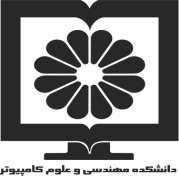 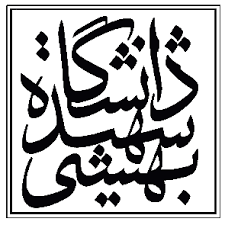 دانشکده مهندسی و علوم کامپیوتراطلاعیه دفاعنام استاد راهنما: جناب دکتر احمد علی آبیننام استاد مشاور: --نام استاد راهنما: جناب دکتر احمد علی آبیننام استاد مشاور: --نام استاد راهنما: جناب دکتر احمد علی آبیننام استاد مشاور: --نام دانشجو: 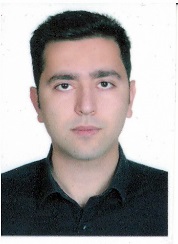 آقای علیرضا خبازان                                      نام دانشجو: آقای علیرضا خبازان                                      مقطع: کارشناسی ارشدگرایش: هوش مصنوعی و رباتیکزگرایش: هوش مصنوعی و رباتیکزگرایش: هوش مصنوعی و رباتیکزرشته: مهندسی کامپیوترتاریخ: 27/04/1400تاریخ: 27/04/1400تاریخ: 27/04/1400نوع دفاع:دفاع پروپوزال □دفاع پایان نامه □دفاع رساله دکترا □نوع دفاع:دفاع پروپوزال □دفاع پایان نامه □دفاع رساله دکترا □ساعت:  10:00 الی 12:00ساعت:  10:00 الی 12:00ساعت:  10:00 الی 12:00نوع دفاع:دفاع پروپوزال □دفاع پایان نامه □دفاع رساله دکترا □نوع دفاع:دفاع پروپوزال □دفاع پایان نامه □دفاع رساله دکترا □http://194.225.24.96/defa-computer-4 مکان:http://194.225.24.96/defa-computer-4 مکان:http://194.225.24.96/defa-computer-4 مکان:نوع دفاع:دفاع پروپوزال □دفاع پایان نامه □دفاع رساله دکترا □نوع دفاع:دفاع پروپوزال □دفاع پایان نامه □دفاع رساله دکترا □عنوان:  بهبود کیفیت سوالات در شبکه های پرسش و پاسخعنوان:  بهبود کیفیت سوالات در شبکه های پرسش و پاسخعنوان:  بهبود کیفیت سوالات در شبکه های پرسش و پاسخعنوان:  بهبود کیفیت سوالات در شبکه های پرسش و پاسخعنوان:  بهبود کیفیت سوالات در شبکه های پرسش و پاسخداوران داخلی: دکتر مهرنوش شمس فردداوران داخلی: دکتر مهرنوش شمس فردداوران خارجی: دکتر سید ابوالقاسم میرروشندلداوران خارجی: دکتر سید ابوالقاسم میرروشندلداوران خارجی: دکتر سید ابوالقاسم میرروشندلچکیده:تشخیص میزان شفافیت در سوالات و افزایش آن می تواند منجر به دستیابی نتایج مناسب تری در هنگام مواجه شدن یک موتور جست و جو با سوال یا درج آن در یک انجمن پرسش و پاسخ شود. روزانه هزاران سوال مختلف در انجمن های پرسش و پاسخ ثبت می شوند و این سوالات و پاسخ های آن‌ها به یکی از پر ارزشمندترین منابع اطلاعاتی در جهان تبدیل شده اند. با این وجود اکثر سوالات ثبت شده در این انجمن ها منجر به پاسخ مناسب نمی شوند و یکی از مهمترین دلایل آن عدم شفافیت سوالات مطرح شده است. در این پایان نامه در قدم اول ما به یکی از مسائل مهم موجود در این حوزه تحت عنوان دسته بندی سوالات بر اساس شفافیت آنان پرداخته ایم. بر اساس مجموع دادگان مطرح شده در این حوزه یک هیستوگرام یکتا بر اساس رویکرد های خوشه بندی برای هر سوال در نظر گرفته ایم و در ادامه نیز با استفاده از تکنیک دسته بندی در یادگیری ماشین اقدام به دسته بندی سوالات از نظر شفافیت آنان کرده ایم. هم چنین در نهایت رویکرد نوین خود را با سایر رویکردهای مطرح در این حوزه بررسی کرده و گزارش نموده ایم. ، تفکیک پذیری بالای سوالات بر اساس هیستوگرام ویژگی استخراج شده توسط خوشه های مختلف در این بخش به عنوان دستاورد مطرح می شود. در قدم دوم تلاش کرده ایم برای بهبود کیفیت سوالات غیر شفاف کلماتی را پیشنهاد دهیم که پرداختن به آنها در سوال مد نظر منجر به افزایش کیفیت آن می شود. یافتن سوالات مشابه بر اساس هیستوگرام ویژگی آنان و استخراج جزئیاتی که در سوال غیر شفاف وجود ندارند ، به عنوان رویکردی در این بخش ارائه شده است. در ادامه جزئیات استخراج شده در قالب چند اَبر کلمه ای در کنار سوال به کاربر پیشنهاد داده می شود. این امر کاربر را به صورت عینی متوجه فقدان جزئیات اشاره نشده در سوال می کند. در نهایت کاربر با پرداختن به این جزئیات می تواند کیفیت سوال غیر شفاف را بهبود دهد.چکیده:تشخیص میزان شفافیت در سوالات و افزایش آن می تواند منجر به دستیابی نتایج مناسب تری در هنگام مواجه شدن یک موتور جست و جو با سوال یا درج آن در یک انجمن پرسش و پاسخ شود. روزانه هزاران سوال مختلف در انجمن های پرسش و پاسخ ثبت می شوند و این سوالات و پاسخ های آن‌ها به یکی از پر ارزشمندترین منابع اطلاعاتی در جهان تبدیل شده اند. با این وجود اکثر سوالات ثبت شده در این انجمن ها منجر به پاسخ مناسب نمی شوند و یکی از مهمترین دلایل آن عدم شفافیت سوالات مطرح شده است. در این پایان نامه در قدم اول ما به یکی از مسائل مهم موجود در این حوزه تحت عنوان دسته بندی سوالات بر اساس شفافیت آنان پرداخته ایم. بر اساس مجموع دادگان مطرح شده در این حوزه یک هیستوگرام یکتا بر اساس رویکرد های خوشه بندی برای هر سوال در نظر گرفته ایم و در ادامه نیز با استفاده از تکنیک دسته بندی در یادگیری ماشین اقدام به دسته بندی سوالات از نظر شفافیت آنان کرده ایم. هم چنین در نهایت رویکرد نوین خود را با سایر رویکردهای مطرح در این حوزه بررسی کرده و گزارش نموده ایم. ، تفکیک پذیری بالای سوالات بر اساس هیستوگرام ویژگی استخراج شده توسط خوشه های مختلف در این بخش به عنوان دستاورد مطرح می شود. در قدم دوم تلاش کرده ایم برای بهبود کیفیت سوالات غیر شفاف کلماتی را پیشنهاد دهیم که پرداختن به آنها در سوال مد نظر منجر به افزایش کیفیت آن می شود. یافتن سوالات مشابه بر اساس هیستوگرام ویژگی آنان و استخراج جزئیاتی که در سوال غیر شفاف وجود ندارند ، به عنوان رویکردی در این بخش ارائه شده است. در ادامه جزئیات استخراج شده در قالب چند اَبر کلمه ای در کنار سوال به کاربر پیشنهاد داده می شود. این امر کاربر را به صورت عینی متوجه فقدان جزئیات اشاره نشده در سوال می کند. در نهایت کاربر با پرداختن به این جزئیات می تواند کیفیت سوال غیر شفاف را بهبود دهد.چکیده:تشخیص میزان شفافیت در سوالات و افزایش آن می تواند منجر به دستیابی نتایج مناسب تری در هنگام مواجه شدن یک موتور جست و جو با سوال یا درج آن در یک انجمن پرسش و پاسخ شود. روزانه هزاران سوال مختلف در انجمن های پرسش و پاسخ ثبت می شوند و این سوالات و پاسخ های آن‌ها به یکی از پر ارزشمندترین منابع اطلاعاتی در جهان تبدیل شده اند. با این وجود اکثر سوالات ثبت شده در این انجمن ها منجر به پاسخ مناسب نمی شوند و یکی از مهمترین دلایل آن عدم شفافیت سوالات مطرح شده است. در این پایان نامه در قدم اول ما به یکی از مسائل مهم موجود در این حوزه تحت عنوان دسته بندی سوالات بر اساس شفافیت آنان پرداخته ایم. بر اساس مجموع دادگان مطرح شده در این حوزه یک هیستوگرام یکتا بر اساس رویکرد های خوشه بندی برای هر سوال در نظر گرفته ایم و در ادامه نیز با استفاده از تکنیک دسته بندی در یادگیری ماشین اقدام به دسته بندی سوالات از نظر شفافیت آنان کرده ایم. هم چنین در نهایت رویکرد نوین خود را با سایر رویکردهای مطرح در این حوزه بررسی کرده و گزارش نموده ایم. ، تفکیک پذیری بالای سوالات بر اساس هیستوگرام ویژگی استخراج شده توسط خوشه های مختلف در این بخش به عنوان دستاورد مطرح می شود. در قدم دوم تلاش کرده ایم برای بهبود کیفیت سوالات غیر شفاف کلماتی را پیشنهاد دهیم که پرداختن به آنها در سوال مد نظر منجر به افزایش کیفیت آن می شود. یافتن سوالات مشابه بر اساس هیستوگرام ویژگی آنان و استخراج جزئیاتی که در سوال غیر شفاف وجود ندارند ، به عنوان رویکردی در این بخش ارائه شده است. در ادامه جزئیات استخراج شده در قالب چند اَبر کلمه ای در کنار سوال به کاربر پیشنهاد داده می شود. این امر کاربر را به صورت عینی متوجه فقدان جزئیات اشاره نشده در سوال می کند. در نهایت کاربر با پرداختن به این جزئیات می تواند کیفیت سوال غیر شفاف را بهبود دهد.چکیده:تشخیص میزان شفافیت در سوالات و افزایش آن می تواند منجر به دستیابی نتایج مناسب تری در هنگام مواجه شدن یک موتور جست و جو با سوال یا درج آن در یک انجمن پرسش و پاسخ شود. روزانه هزاران سوال مختلف در انجمن های پرسش و پاسخ ثبت می شوند و این سوالات و پاسخ های آن‌ها به یکی از پر ارزشمندترین منابع اطلاعاتی در جهان تبدیل شده اند. با این وجود اکثر سوالات ثبت شده در این انجمن ها منجر به پاسخ مناسب نمی شوند و یکی از مهمترین دلایل آن عدم شفافیت سوالات مطرح شده است. در این پایان نامه در قدم اول ما به یکی از مسائل مهم موجود در این حوزه تحت عنوان دسته بندی سوالات بر اساس شفافیت آنان پرداخته ایم. بر اساس مجموع دادگان مطرح شده در این حوزه یک هیستوگرام یکتا بر اساس رویکرد های خوشه بندی برای هر سوال در نظر گرفته ایم و در ادامه نیز با استفاده از تکنیک دسته بندی در یادگیری ماشین اقدام به دسته بندی سوالات از نظر شفافیت آنان کرده ایم. هم چنین در نهایت رویکرد نوین خود را با سایر رویکردهای مطرح در این حوزه بررسی کرده و گزارش نموده ایم. ، تفکیک پذیری بالای سوالات بر اساس هیستوگرام ویژگی استخراج شده توسط خوشه های مختلف در این بخش به عنوان دستاورد مطرح می شود. در قدم دوم تلاش کرده ایم برای بهبود کیفیت سوالات غیر شفاف کلماتی را پیشنهاد دهیم که پرداختن به آنها در سوال مد نظر منجر به افزایش کیفیت آن می شود. یافتن سوالات مشابه بر اساس هیستوگرام ویژگی آنان و استخراج جزئیاتی که در سوال غیر شفاف وجود ندارند ، به عنوان رویکردی در این بخش ارائه شده است. در ادامه جزئیات استخراج شده در قالب چند اَبر کلمه ای در کنار سوال به کاربر پیشنهاد داده می شود. این امر کاربر را به صورت عینی متوجه فقدان جزئیات اشاره نشده در سوال می کند. در نهایت کاربر با پرداختن به این جزئیات می تواند کیفیت سوال غیر شفاف را بهبود دهد.چکیده:تشخیص میزان شفافیت در سوالات و افزایش آن می تواند منجر به دستیابی نتایج مناسب تری در هنگام مواجه شدن یک موتور جست و جو با سوال یا درج آن در یک انجمن پرسش و پاسخ شود. روزانه هزاران سوال مختلف در انجمن های پرسش و پاسخ ثبت می شوند و این سوالات و پاسخ های آن‌ها به یکی از پر ارزشمندترین منابع اطلاعاتی در جهان تبدیل شده اند. با این وجود اکثر سوالات ثبت شده در این انجمن ها منجر به پاسخ مناسب نمی شوند و یکی از مهمترین دلایل آن عدم شفافیت سوالات مطرح شده است. در این پایان نامه در قدم اول ما به یکی از مسائل مهم موجود در این حوزه تحت عنوان دسته بندی سوالات بر اساس شفافیت آنان پرداخته ایم. بر اساس مجموع دادگان مطرح شده در این حوزه یک هیستوگرام یکتا بر اساس رویکرد های خوشه بندی برای هر سوال در نظر گرفته ایم و در ادامه نیز با استفاده از تکنیک دسته بندی در یادگیری ماشین اقدام به دسته بندی سوالات از نظر شفافیت آنان کرده ایم. هم چنین در نهایت رویکرد نوین خود را با سایر رویکردهای مطرح در این حوزه بررسی کرده و گزارش نموده ایم. ، تفکیک پذیری بالای سوالات بر اساس هیستوگرام ویژگی استخراج شده توسط خوشه های مختلف در این بخش به عنوان دستاورد مطرح می شود. در قدم دوم تلاش کرده ایم برای بهبود کیفیت سوالات غیر شفاف کلماتی را پیشنهاد دهیم که پرداختن به آنها در سوال مد نظر منجر به افزایش کیفیت آن می شود. یافتن سوالات مشابه بر اساس هیستوگرام ویژگی آنان و استخراج جزئیاتی که در سوال غیر شفاف وجود ندارند ، به عنوان رویکردی در این بخش ارائه شده است. در ادامه جزئیات استخراج شده در قالب چند اَبر کلمه ای در کنار سوال به کاربر پیشنهاد داده می شود. این امر کاربر را به صورت عینی متوجه فقدان جزئیات اشاره نشده در سوال می کند. در نهایت کاربر با پرداختن به این جزئیات می تواند کیفیت سوال غیر شفاف را بهبود دهد.